Tuition for the 2022-2023 School YearSt. Nicholas Church Investment			$200,000 for the year	Grades K- 8 		1st/2nd Child		$3,100Grades K- 8 		3rd Child			$2,800 ($300 discount)Grades K- 8 		4-5 + Child			$2,000 ($1,100 discount) Referral Credit:  Refer a new family and receive $150 for 3K-4K, or $500 for grades K-8 tuition credit.Registration:  $75 fee/student for registration (non-refundable). Fundraising – families are asked to raise $350  - expectation families are volunteering
FeesSaint Nicholas Catholic School is funded through Parish support, student tuition, parishioners, families, donations, fundraising, and other third source income.  For the upcoming 2022-2023 school year, in anticipation to our projected enrollment and expenses, the cost of educating a student is approximately $7,500.  The tuition is agreed upon by the Pastoral and Finance Council, and Father Walter.  St. Nicholas will not turn any family away because of tuition costs.  Please contact the office to inquire any tuition assistance. 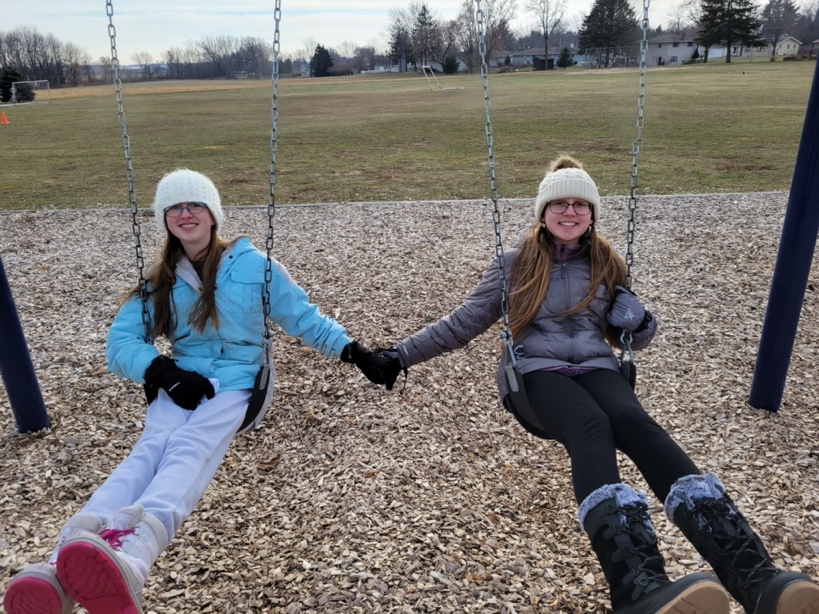 Home and School$10/familyTechnology$10/student (grades K-8)Athletics$50/student (student in SNS athletics)*Covers maintenance of the gymAftercare$12/day/student 
(aftercare will only be charged when student is present)